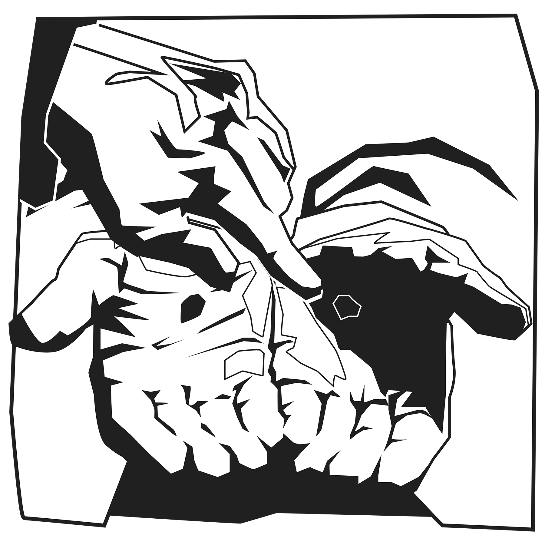 2nd Sunday of Easter“Blessed are those who have not seen and yet have believed.” John 20:29bAS WE GATHERWhen Thomas finally met Jesus, alive again after Easter, he went from demanding proof to a personal confession of faith, “My Lord and my God.” It would have been a different story had the news been false. The rest of the Jerusalem congregation truly exhibited Easter faith when they became a welcoming community, one that shared with newcomers whatever they needed. The news was unbelievable, but so were the responses—in word and deed as faith saw the freeing truth: we need fear nothing, not even death. We have heard the news as well. How shall we respond?PSALM 148+ CONFESSION and ABSOLUTION +(LSB, Divine Service, Setting Five, pg. 213)+ SERVICE OF THE WORD +HYMN “O Sons and Daughters of the King” (LSB 470, vs. 1-3)COLLECT OF THE DAY (bulletin insert)FIRST READING Acts 4:32-35 (bulletin insert)GRADUAL (bulletin insert, below Collect of the Day)EPISTLE 1 John 1:1—2:2 (bulletin insert)HOLY GOSPEL John 20:19-31 (bulletin insert)NICENE CREED (LSB, back inside cover)HYMN “O Sons and Daughters of the King” (LSB 470, vs. 4-6)SERMON “One Heart; One Soul”PRAYER OF THE CHURCH (LSB, pg. 215-216)RETURNING OF OUR FIRST FRUITS+ SERVICE OF THE SACRAMENT +Divine Service and the Close Fellowship of Holy CommunionOur Lord speaks and we listen. His Word bestows what it says. Faith that is born from what is heard acknowledges the gifts received with eager thankfulness and praise. The gifts include the Holy Supper in which we receive His true body and blood to eat and drink. Those welcome to the table acknowledge the real presence of the body and blood of Christ, confess their own sinfulness, and in true faith wish to receive the forgiveness and strength promised through this Holy Sacrament, as instructed … and in unity of faith … with God’s people here in this congregation. It is our sincerest desire that you join in the intimacy of this fellowship. However, if you are not, yet, an instructed and confirmed member-in-good-standing of a congregation of the Lutheran Church-Missouri Synod, please visit with the pastor about such a fellowship before communing. If you wish to come forward for a blessing, you are welcome to join us at the rail to receive such. Please cross your arms in front of you to indicate that desire.PREFACE (LSB, pg. 216)LORD’S PRAYER, SUNG (LSB, front inside cover)THE WORDS OF OUR LORDDISTRIBUTION “We Know That Christ Is Raised” (LSB 603)“In Thee Is Gladness” (LSB 818)POST-COMMUNION LITURGY (LSB, pg. 218)HYMN “O Sons and Daughters of the King” (LSB 470, vs. 7-9)FAITH LUTHERAN CHURCH,Rev. Curt Hoover, Rev. Alebachew Teshome,Rev. Craig Fiebiger, Rev. Doug DeWitt2640 Buckner Road, Thompson’s Station, TN  37179, (615) 791-1880www.faithlutheran-tn.org                          All are welcome …                                … Christ is honored.